برنامج تدريبي مفصل (دليل المدرب)
من أجل "استعادة الأراضي الرطبة من خلال ديناميكية المياه"16-17 / سبتمبر / 2020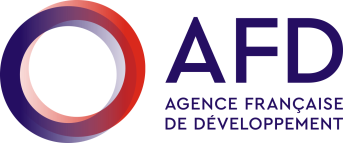 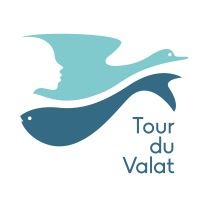 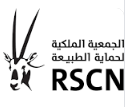 الوقتالموضوعالهدفالنتيجة المتوقعةالطرقملاحضاتDay One16th September 202016th September 202016th September 202016th September 202016th September 202009:00-11:00- مقدمة عن الدورة- مقدمة عن الأراضي الرطبة- تعريف المتدربين بمحتوى الدورة.- للتحقق من معرفة المتدربينالمتدربون يعرفون بعضهم البعض ، ويتعرفون على المدرب.- يتم تقييم معرفة المتدربين تقريبًا.- أن يكون المتدربون على دراية بالبرنامج التدريبي.- سيتم تعريف المتدربين بشكل أساسي بماهية الأراضي الرطبة وأنواعها وخصائص الأراضي الرطبة وأساليب إدارة الأراضي الرطبة بما في ذلك الاستعادة.- سيرسم كل متدرب على "نصف ورقة لوح ورقي" أرضه الرطبة (خاصة من بلده / بلدها) ثم يعرضها على المجموعة موضحًا السمات والتهديدات المتوسطة.- بعد ذلك سيتم مناقشة وتوثيق الاتفاق العام مع المتدربين حول المخرجات المتوقعة.- ستكتب قاعدة الورشة بالاتفاق مع جميع المتدربين.- لوحة ورقية وأقلام - دبابيس- ساعة توقيت (للمدرب)- ساعة لقاعة التدريب- أسلوب إعداد الدائرة11:00– 11:30							استراحة الشاي والقهوة							استراحة الشاي والقهوة							استراحة الشاي والقهوة							استراحة الشاي والقهوة							استراحة الشاي والقهوة11:30-13:00- لماذا استعادة الأراضي الرطبة- تعريف المتدربين بمفهوم اعادة التاهيل ولماذا هو مبرر ومهم- استعادة الموائل كمفهوم واضح ومبرر ومقدَّر.- حالة دراسية: أرض رطبة افتراضية في ظل صراع الاستخدام الكثيف الذي قضى على قيمها، والمستخدمين المستدامين (السكان الأصليين والمحليين) كيف يستخدمون هذه الأراضي الرطبة على مر العصور.- بعد ذلك، سيتم تسهيل المناقشة حول جدوى الاستعادة والإمكانية والقيمة في مناقشة المجموعة.- يجب كتابة دراسة الحالة وطباعتها وشرحها بشكل جيد.- ملحوظة: قد تتغير الطريقة بأكملها لتلعب دور ، إذا حدث ذلك ، فسيتم إعداد جميع الأدوار (المستثمر ، والمحافظ على البيئة ، والمستخدمون المستدامون)13:00-14:00ديناميكية المياه- توضيح مفهوم ديناميكية المياه في الأراضي الرطبة للمتدربين بإظهار الحالات الإقليمية والعالمية.- يدرك المتدربون أن الأراضي الرطبة هي واحدة من أكثر الموائل ديناميكية بسبب المياه والاختلافات الموسمية في كمية ونوعية المياهعرض تقديمي وتيسير النقاشلوحة ورقية- اقلامعرض البياناتعرض باور بوينت- دراسة حالة: على سبيل المثال أرض رطبة ديناميكية في سبخة الجبول سوريا14:00-15:30							استراحة غداء							استراحة غداء							استراحة غداء							استراحة غداء							استراحة غداء14:30-16:00إعادة تأهيل الموائل- التحليل الفني للترميم وأنواع الترميم (إعادة إنشاء نوع الاول، تأهيل النوع الثاني- سيتم شرح المعرفة الفنية لإعادة التأهيل، مع أمثلة عالمية، ويفضل أن يكون ذلك من المواقع التي يعرفها المتدربون.- عرض تفاعلي حيث ستتم مناقشة المفهوم والأنواع والعمل الفني للاستعادة مع مثال حي من الأراضي الرطبة للمتدربين في بلدانهم.لوحة الاوراقاقلام 16:00-16:30							استراحة قهوة وشاي							استراحة قهوة وشاي							استراحة قهوة وشاي							استراحة قهوة وشاي							استراحة قهوة وشاي16:30-17:30هيدرولوجية إعادة التاهيل- التعرف على أهمية النظام الهيدرولوجي في اعادة التأهيل- يتم تقدير البيانات القائمة على أساس علمي وخاصة في مجال الهيدرولوجيا عند التخطيط للاستعادة- العصف الذهني التفاعلي والمناقشةلوح الاوراقالاقلام17:30							الجلسة الختامية لليوم الاول							الجلسة الختامية لليوم الاول							الجلسة الختامية لليوم الاول							الجلسة الختامية لليوم الاول							الجلسة الختامية لليوم الاولاليوم الثاني(سيتم تحديد التواريخ في مرحلة لاحقة)(سيتم تحديد التواريخ في مرحلة لاحقة)(سيتم تحديد التواريخ في مرحلة لاحقة)(سيتم تحديد التواريخ في مرحلة لاحقة)(سيتم تحديد التواريخ في مرحلة لاحقة)09:00-10:00- محمية الأزرق الرطبة (قصة إدارة الأراضي الرطبة على مدى الخمسين سنة الماضية)- تعريف المتدرب بمحمية الأزرق الرطبة وخلفية تاريخية ومناهج الإدارة المختلفة في الخمسين سنة الماضية.- يتم إعداد المتدربين للدورة القادمة حول الأزرق والاستعادة طويلة المدى باستخدام ديناميكيات المياه والميزانية المائية.- عرض باوربوينت وفيديوهات ومناقشة عامةلاب توبباور بوينتجهاز العرض10:00-10:30مناقشة عامة - استكشاف فكرة المتدربين عن الإدارة التاريخية لمحمية الأزرق الرطبة- يبدي المتدربون معرفتهم بحالة الدراسة.مناقشة ميسرة (بشكل فردي)لوح اوراقاوراق10:30-10:50							استراحة شاي وقهوة							استراحة شاي وقهوة							استراحة شاي وقهوة							استراحة شاي وقهوة							استراحة شاي وقهوة10:50-12:30- تطبيق العلم عند التخطيط للترميم (دراسة حالة من الأزرق)- عرض الحالة حول كيف يمكن للعلم أن يساهم بشكل كبير في إعادة التأهيل المناسب، ويزيد من فرص النجاح- بتعمق ، يتم تقدير العلم كأداة يمكن أن تزيد بشكل كبير من فرص النجاح.حالة دراسيةعرض تقديميجهاز عرض12:30-13:00الدروس المستفادةمناقشة موضوع الترميم في منطقة الأزرق ومزاياها وعيوبها وكفاءتها و- حالة دراسية، أوضحت تأثير العلوم البحتة وكيف انعكس في إدارة الأراضي الرطبة بناءً على المؤشرات ، وإعادة ميزانية المياه في إدارة الأراضي الرطبة.مناقشة ميسرةلوح الاوراقاقلام13:00-14:30							Lunch Break							Lunch Break							Lunch Break							Lunch Break							Lunch Break14:30-17:30رحلة ميدانية لمحمية الأزرق الرطبةدراسة حالة مباشرة حيث سيتوقف المتدربون على مراحل ترميم الأزرق بمرور الوقت.مفهوم واضح لـ:أ- إدارة الأراضي الرطبةب- ديناميكية الأراضي الرطبةج- ديناميكية المياه وكيفية تأثيرها على الطبقات العليا من الأراضي الرطبة (التربة والنباتات والحيوانات ذات الصلة)د- المعايير الرئيسية للمراقبة.هـ- كيف ستوجه مراقبة نجاح الاستعادة إدارة الأراضي الرطبة.و- تخطيط الإدارة التكيفية على أساس إرشادات برامج المراقبة.ز- الإدارة المتكاملة للأراضي الرطبةح- الاستخدام المستدام لقيم الأراضي الرطبة لدعم الحفاظ عليهامفهوم واضح لـ:أ- إدارة الأراضي الرطبةب- ديناميكية الأراضي الرطبةج- ديناميكية المياه وكيفية تأثيرها على الطبقات العليا من الأراضي الرطبة (التربة والنباتات والحيوانات ذات الصلة)د- المعايير الرئيسية للمراقبة.هـ- كيف ستوجه مراقبة نجاح الاستعادة إدارة الأراضي الرطبة.و- تخطيط الإدارة التكيفية على أساس إرشادات برامج المراقبة.ز- الإدارة المتكاملة للأراضي الرطبةح- الاستخدام المستدام لقيم الأراضي الرطبة لدعم الحفاظ عليهاكن مستعدا:- لبس ملابس مريحة لا تتعارض مع القيم الثقافية والاجتماعية للمنطقة.- تجنب السراويل القصيرة أو القمصان بلا أكمام.- لا تنسى قبعتك- قد تكون الشمس حارة ، تأكد من تجنب حروق الشمس.- ارتدِ أحذية مناسبة للمشي الطويل ولكن السهل.17:30-18:30General Review and closing of the workshopGeneral Review and closing of the workshopGeneral Review and closing of the workshopGeneral Review and closing of the workshop